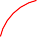 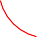 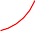 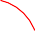 EXAMEN PRAYER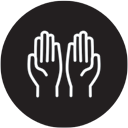 This prayer practice was developed by Ignatius of Loyola (1491–1556) and is focused on being attentive to and interacting with God’s loving presence in the midst of daily life.LIGHTThe Examen is a way to create space in which to carry on a conversation with God. Begin by asking the One who is “is pure light, undimmed by darkness of any kind”(1 John 1:5) to grant you the ability to clearly see, hear, understand, and respond to his loving presence.THANKSGive thanks for the good that has come to you today through God’s generosity. As Ignatius said, “I will ponder with great affection how much God has done for me, and how much He has given me of what He possesses, and finally, how much... the same Lord desires to give Himself to me.”REVIEWWatch the day play back before you as if you were watching a movie. When did you feel you were cooperating most fully with God? When were you resisting?RESPONDAfter reviewing, take time to converse with God, expressing your thoughts on the actions, attitudes, feelings, and interactions you saw. You may want to seek forgiveness, ask for direction, express gratitude, or resolve to make a change and move forward.NEXTLook toward tomorrow. Ask God to be present in your thoughts, actions, and relationships.